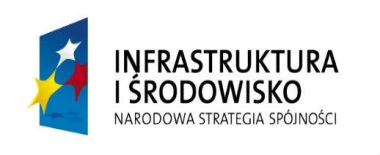 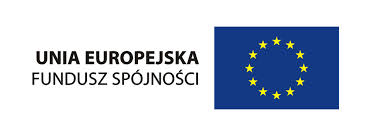 Znak sprawy: ZP.271.69.2015  Opis Przedmiotu ZamówieniaSpecyfikacja tablicy pamiątkowej:a) tytuł projektu: Budowa kanalizacji sanitarnej I deszczowej w Obornikach Śląskich w ramach projektu "Czysta woda w Gminie Oborniki Śląskie" - etap I, nr POIS.01.01.00-00-074/13b) beneficjent: Gmina Oborniki Śląskiec) wartość projektu: 23 357 477,19 PLNd) wartość dofinansowania z Unii Europejskiej: 12 229 013,05 PLNe) umieszczenie logo gminy Oborniki Śląskie, oraz logo Unii Europejskiej i logo Projektu INFRASTRUKTURA I ŚRODOWISKO - NARODOWA STRATEGIA SPÓJNOŚCI (zał. -wzór tablicy).f) ilość tablic: 1 szt. dwustronna,g) wymiar tablicy:  (szerokość W x wysokość  H) = 1 x 0,7 m,h) materiał wykonania: PCV o grubości min. 8 mm,i) konstrukcja nośna z profili stalowych zamkniętych 40 x 40 x 2,5 mm ocynkowanych lub zabezpieczonych antykorozyjnie farbami podkładową i nawierzchniową oraz słupka z rury stalowej fi 60 mm ocynkowanej, do montażu w miejscu wskazanym przez Zamawiającego,j) druk w pełnym kolorze,k) odporna na działanie warunków atmosferycznych.1. Poprzez wykonanie tablicy pamiątkowej Zamawiający rozumie:a) wykonanie dwustronnej tablicy pamiątkowej zgodnie z określoną specyfikacją, po zaakceptowaniu projektu przez Zamawiającego. b) dostawę tablicy pamiątkowej wraz z montażem; montaż na terenie miasta Oborniki Śląskie w miejscu wskazanym przez Zamawiającego, na wysokości zapewniającej dobrą widoczność, montaż musi spełnić wymogi sztuki budowlanej oraz obowiązujących w tym zakresie przepisów prawa tj. prawa miejscowego i prawa budowlanego.2. Termin dostarczenia i montażu tablicy pamiątkowej: 3 dni roboczych od daty złożenia zamówienia.3. Potwierdzeniem wykonania przedmiotu zamówienia będzie protokół zdawczo-odbiorczy podpisany przez strony: Zamawiającego i Wykonawcę. Protokół stanowić będzie podstawę do wystawienia faktury.4. Zapłata za realizację zamówienia odbędzie się na podstawie faktury w terminie 7 dni od daty wystawienia przez Wykonawcę.5. Wykonawca udzieli na przedmiot zamówienia 36 miesięcznej gwarancji. Czas gwarancji liczony będzie od daty podpisania przez obie strony protokołu zdawczo-odbiorczego.6. Kryterium oceny ofert: najniższa cena (wartość brutto dla całości przedmiotu zamówienia). Cenę należy podać w walucie krajowej (zł). Cena za wykonanie zamówienia jest ceną ryczałtową. Ofertowa cena powinna obejmować wynagrodzenie za wszystkie obowiązki przyszłego Wykonawcy, niezbędne do zrealizowania zamówienia.CPV: 30195000-2, 39294100-0, 79822500-7